MAJ 2020WHAT DO YOU LIKE?Zabawa na utrwalanie słownictwa ButelkaRozkładamy karty owoce w kole (karty do wydrukowania z pliku „The very hungry caterpillar”. Na środku kładziemy butelkę. Dziecko kręci butelką i mówi po angielsku jakie przedmioty wskazała szyjka butelki.Jak myślicie? Co robią krowy?Obejrzyjcie ten filmik a na pewno będziecie zaskoczeni..DO YOU LIKE? – Czy lubisz?YES, I DO. – Tak lubię.NO, I DON’T. – Nie, nie lubię.https://www.youtube.com/watch?v=5vpA_luo_78Karty pracy. Połącz owoce z nazwą (z pomocą rodzica);Narysuj owoc, który lubisz najbardziej.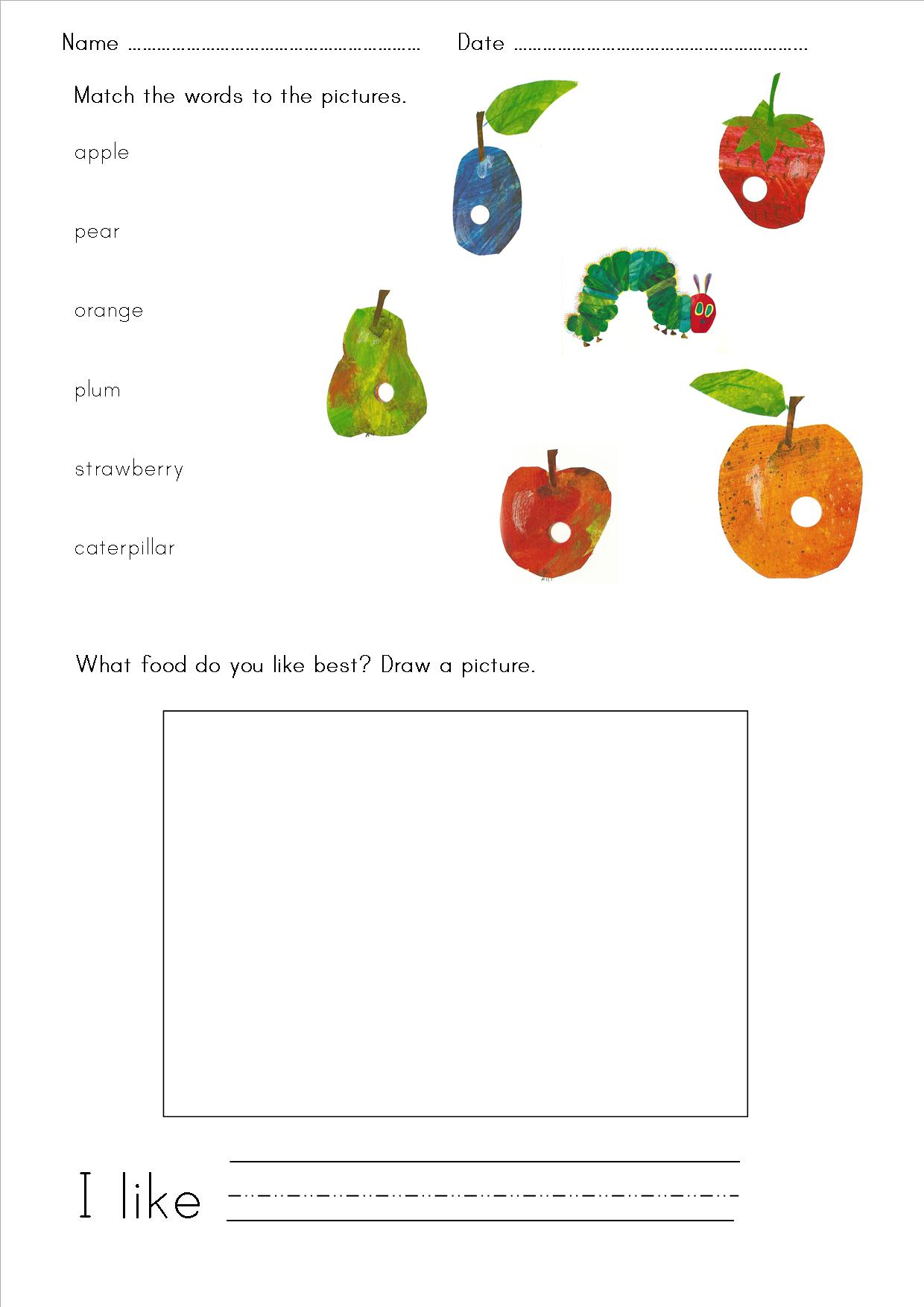 Aby mieć pewność prawidłowej wymowy słówek, zachęcam do skorzystania z internetowego słownika:https://www.diki.pl/Przy każdym słowie znajduje się głośnik, który uruchamia wymowę.ENJOY YOUR TIME!ŻYCZĘ PRZYJEMNEJ ZABAWY!P.S. Chętnych zapraszam do kontaktu mailowego, możecie się podzielić twórczością naszych małych artystów…malgosiatb@gmail.com